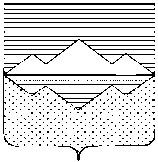 СОБРАНИЕ ДЕПУТАТОВСАТКИНСКОГО МУНИЦИПАЛЬНОГО РАЙОНАЧЕЛЯБИНСКОЙ ОБЛАСТИРЕШЕНИЕот 31 марта  2021 года № 83/14г. СаткаО внесении изменений и дополнений в приложение решения Собрания депутатов Саткинского муниципального района от 30.05.2012 г. №333/32 «Об утверждении Положения «О порядке проведения конкурса на замещение вакантной должности муниципальной службы в органах местного самоуправления Саткинского муниципального района» В соответствии с Федеральным законом от 02.03.2007 № 25-ФЗ «О муниципальной службе в Российской Федерации», Законом Челябинской области от 30.05.2007 № 144-ЗО «О регулировании муниципальной службы в Челябинской области», Уставом Саткинского муниципального района,СОБРАНИЕ ДЕПУТАТОВ САТКИНСКОГО МУНИЦИПАЛЬНОГО РАЙОНА РЕШАЕТ:1. Внести в приложение решения Собрания депутатов Саткинского муниципального района от 30.05.2012 г. № 333/32 «Об утверждении Положения «О порядке проведения конкурса на замещение вакантной должности муниципальной службы в органах местного самоуправления Саткинского муниципального района» следующие изменения и дополнения:1)  пункт 22 дополнить абзацем следующего содержания:«Информация о  результатах конкурса размещается на сайте муниципального органа в информационно - телекоммуникационной сети общего пользования.»;2) пункт 27 изложить в следующей редакции:«27. В состав конкурсной комиссии входят руководитель органа местного самоуправления либо уполномоченное им должностное лицо, представители кадровой и юридической служб, представитель подразделения, в котором посредством конкурса замещается вакантная должность муниципальной службы, а также независимые эксперты. Данными лицами могут являться представители общественных, профсоюзных, научных, образовательных и других организаций- специалисты в областях и видах профессиональной служебной деятельности муниципальных служащих. Число независимых экспертов должно составлять не менее одной четверти от общего числа членов конкурсной комиссии. Участие независимых экспертов заключается в оценке профессионального уровня кандидатов на замещение вакантных должностей муниципальной службы, оценки знаний, навыков и умений (профессионального уровня) муниципальных служащих.»;3) главу 7 дополнить пунктами 35-1 и 35-2 следующего содержания: «35-1. Споры, связанные с проведением конкурса, рассматриваются представителем нанимателя (работодателем) или в суде.35-2. «Кандидат вправе обжаловать решение конкурсной комиссии в соответствии с законодательством Российской Федерации».2. Настоящее решение опубликовать в газете «Саткинский рабочий». 3. Контроль за исполнением настоящего решения возложить на комиссию по законодательству и местному самоуправлению (председатель – Е.Р. Привалова);Глава Саткинского муниципального района                                                   А.А. Глазков